Publicado en CDMX el 22/03/2021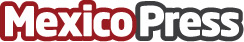 Adriana Azuara, Latinamerican Wellness Leader presente en  "The Universal Nature of Wellbeing and Cancer"Adriana Azuara, quien es la primer mujer mexicana reconocida como Latinamerican Wellness Leader, fue una de las principales ponentes en el summit "The Universal Nature of Wellbeing and Cancer"Datos de contacto:Alejandra Armenta5575765180Nota de prensa publicada en: https://www.mexicopress.com.mx/adriana-azuara-latinamerican-wellness-leader Categorías: Medicina Industria Farmacéutica Sociedad Jalisco Nuevo León Ciudad de México http://www.mexicopress.com.mx